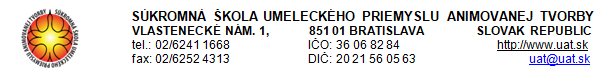 Obhajoba maturitnej práce z praktickej časti odbornej zložkyv odbore  číslo odboru – názov odboruNÁZOV TÉMYAutor: 	Meno PriezviskoTrieda:	4.BŠkolský rok:	2021/2022Čestné vyhlásenieČestne vyhlasujem, že tento projekt „VlasTný názov práce podľa toho čo ste si vytiahli“ som vypracovala samostatne a všetku použitú literatúru som uviedla v bibliografickom zázname.podpis autoraObsah (je automaticky generovaný, je potrebne dodržať formátovanie nadpisov)ÚvodXxxxxx xxxxxxxx sssssssssss  sssssssss sss sssssss xxxxxxxxx xxxxxx xxxxxxxxxxx xxxxx xxxxxxxxxxx Xxxxxxxxxxx xxxxxxxxxxx xxxxxxxxxxx xxxxxxxxx xxxxxxx xxxxxxxx xxxxxxxxxxxxxx xxxxxxxxxxxx xxxxxx xxxxxxxxxxx xxxxxxxxxxx xxxxxxxxx xxxxxxx xxxxxxxx xxxxxxxxxxxxxx xxxxxxxxxxxx xxxxxx xxxxxxxxxxx xxxxxxxxxxx xxxxxxxxx xxxxxxx xxxxxxxx xxxxxxxxxxxxxx xxxxxxxxxxxx xxxxxxTeoretické východiska žánruXxxxxx xxxxxxxx sssssssssss  sssssssss sss sssssss xxxxxxxxx xxxxxx xxxxxxxxxxx xxxxx xxxxxxxxxxx Xxxxxxxxxxx xxxxxxxxxxx xxxxxxxxxxx xxxxxxxxx xxxxxxx xxxxxxxx xxxxxxxxxxxxxx xxxxxxxxxxxx xxxxxx xxxxxxxxxxx xxxxxxxxxxx xxxxxxxxx xxxxxxx xxxxxxxx xxxxxxxxxxxxxx xxxxxxxxxxxx xxxxxx xxxxxxxxxxx xxxxxxxxxxx xxxxxxxxx xxxxxxx xxxxxxxx xxxxxxxxxxxxxx xxxxxxxxxxxx xxxxxxTémaXxxxxx xxxxxxxx sssssssssss  sssssssss sss sssssss xxxxxxxxx xxxxxx xxxxxxxxxxx xxxxx xxxxxxxxxxx Xxxxxxxxxxx xxxxxxxxxxx xxxxxxxxxxx xxxxxxxxx xxxxxxx xxxxxxxx xxxxxxxxxxxxxx xxxxxxxxxxxx xxxxxx xxxxxxxxxxx xxxxxxxxxxx xxxxxxxxx xxxxxxx xxxxxxxx xxxxxxxxxxxxxx xxxxxxxxxxxx xxxxxx xxxxxxxxxxx xxxxxxxxxxx xxxxxxxxx xxxxxxx xxxxxxxx xxxxxxxxxxxxxx xxxxxxxxxxxx xxxxxxŠpecifikáciaXxxxxx xxxxxxxx sssssssssss  sssssssss sss sssssss xxxxxxxxx xxxxxx xxxxxxxxxxx xxxxx xxxxxxxxxxx Xxxxxxxxxxx xxxxxxxxxxx xxxxxxxxxxx xxxxxxxxx xxxxxxx xxxxxxxx xxxxxxxxxxxxxx xxxxxxxxxxxx xxxxxx xxxxxxxxxxx xxxxxxxxxxx xxxxxxxxx xxxxxxx xxxxxxxx xxxxxxxxxxxxxx xxxxxxxxxxxx xxxxxx xxxxxxxxxxx xxxxxxxxxxx xxxxxxxxx xxxxxxx xxxxxxxx xxxxxxxxxxxxxx xxxxxxxxxxxx xxxxx1.3 Smer vo vizuálnom jazykuXxxxxx xxxxxxxx sssssssssss  sssssssss sss sssssss xxxxxxxxx xxxxxx xxxxxxxxxxx xxxxx xxxxxxxxxxx Xxxxxxxxxxx xxxxxxxxxxx xxxxxxxxxxx xxxxxxxxx xxxxxxx xxxxxxxx xxxxxxxxxxxxxx xxxxxxxxxxxx xxxxxx xxxxxxxxxxx xxxxxxxxxxx xxxxxxxxx xxxxxxx xxxxxxxx xxxxxxxxxxxxxx xxxxxxxxxxxx xxxxxx xxxxxxxxxxx xxxxxxxxxxx xxxxxxxxx xxxxxxx xxxxxxxx xxxxxxxxxxxxxx xxxxxxxxxxxx xxxxx2 Postup práce a jej východiská do konečnej podobyPostup práceXxxxxx xxxxxxxx sssssssssss  sssssssss sss sssssss xxxxxxxxx xxxxxx xxxxxxxxxxx xxxxx xxxxxxxxxxx Xxxxxxxxxxx xxxxxxxxxxx xxxxxxxxxxx xxxxxxxxx xxxxxxx xxxxxxxx xxxxxxxxxxxxxx xxxxxxxxxxxx xxxxxx xxxxxxxxxxx xxxxxxxxxxx xxxxxxxxx xxxxxxx xxxxxxxx xxxxxxxxxxxxxx xxxxxxxxxxxx xxxxxx xxxxxxxxxxx xxxxxxxxxxx xxxxxxxxx xxxxxxx xxxxxxxx xxxxxxxxxxxxxx xxxxxxxxxxxx xxxxxxPoužitá technikaXxxxxx xxxxxxxx sssssssssss  sssssssss sss sssssss xxxxxxxxx xxxxxx xxxxxxxxxxx xxxxx xxxxxxxxxxx Xxxxxxxxxxx xxxxxxxxxxx xxxxxxxxxxx xxxxxxxxx xxxxxxx xxxxxxxx xxxxxxxxxxxxxx xxxxxxxxxxxx xxxxxx xxxxxxxxxxx xxxxxxxxxxx xxxxxxxxx xxxxxxx xxxxxxxx xxxxxxxxxxxxxx xxxxxxxxxxxx xxxxxx xxxxxxxxxxx xxxxxxxxxxx xxxxxxxxx xxxxxxx xxxxxxxx xxxxxxxxxxxxxx xxxxxxxxxxxx xxxxxx  2.3 Práca s grafickou úpravou a jej objasnenieXxxxxx xxxxxxxx sssssssssss  sssssssss sss sssssss xxxxxxxxx xxxxxx xxxxxxxxxxx xxxxx xxxxxxxxxxx Xxxxxxxxxxx xxxxxxxxxxx xxxxxxxxxxx xxxxxxxxx xxxxxxx xxxxxxxx xxxxxxxxxxxxxx xxxxxxxxxxxx xxxxxx xxxxxxxxxxx xxxxxxxxxxx xxxxxxxxx xxxxxxx xxxxxxxx xxxxxxxxxxxxxx xxxxxxxxxxxx xxxxxx xxxxxxxxxxx xxxxxxxxxxx xxxxxxxxx xxxxxxx xxxxxxxx xxxxxxxxxxxxxx xxxxxxxxxxxx xxxxxx3 OBRAZOVÁ PRÍLOHADokumentácia vzniku projektuXxxxxx xxxxxxxx sssssssssss  sssssssss sss sssssss xxxxxxxxx xxxxxx xxxxxxxxxxx xxxxx xxxxxxxxxxx Xxxxxxxxxxx xxxxxxxxxxx xxxxxxxxxxx xxxxxxxxx xxxxxxx xxxxxxxx xxxxxxxxxxxxxx xxxxxxxxxxxx xxxxxx xxxxxxxxxxx xxxxxxxxxxx xxxxxxxxx xxxxxxx xxxxxxxx xxxxxxxxxxxxxx xxxxxxxxxxxx xxxxxx xxxxxxxxxxx xxxxxxxxxxx xxxxxxxxx xxxxxxx xxxxxxxx xxxxxxxxxxxxxx xxxxxxxxxxxx xxxxxxPlagátXxxxxx xxxxxxxx sssssssssss  sssssssss sss sssssss xxxxxxxxx xxxxxx xxxxxxxxxxx xxxxx xxxxxxxxxxx Xxxxxxxxxxx xxxxxxxxxxx xxxxxxxxxxx xxxxxxxxx xxxxxxx xxxxxxxx xxxxxxxxxxxxxx xxxxxxxxxxxx xxxxxx xxxxxxxxxxx xxxxxxxxxxx xxxxxxxxx xxxxxxx xxxxxxxx xxxxxxxxxxxxxx xxxxxxxxxxxx xxxxxx xxxxxxxxxxx xxxxxxxxxxx xxxxxxxxx xxxxxxx xxxxxxxx xxxxxxxxxxxxxx xxxxxxxxxxxx xxxxxxZáverXxxxxx xxxxxxxx sssssssssss  sssssssss sss sssssss xxxxxxxxx xxxxxx xxxxxxxxxxx xxxxx xxxxxxxxxxx Xxxxxxxxxxx xxxxxxxxxxx xxxxxxxxxxx xxxxxxxxx xxxxxxx xxxxxxxx xxxxxxxxxxxxxx xxxxxxxxxxxx xxxxxx xxxxxxxxxxx xxxxxxxxxxx xxxxxxxxx xxxxxxx xxxxxxxx xxxxxxxxxxxxxx xxxxxxxxxxxx xxxxxx xxxxxxxxxxx xxxxxxxxxxx xxxxxxxxx xxxxxxx xxxxxxxx xxxxxxxxxxxxxx xxxxxxxxxxxx xxxxxxZoznam bibliografických odkazovBANN, D.: Polygrafická príručka. Bratislava: SLOVART, spol. s.r.o. 2008BRERETON, R.: Sketchbooks. Londýn: Laurence King Publishing Ltd. 2009WIGAN, M.: Umĕní ilustrace, Vizuální myšlení. Brno: Computer Press, a.s. 2010HOLMBERG, R. 2011. Emonogatari in the Age of Comics, 1948-1957 [online]. 2011. Weblog The Comics Journal. Dostupné na internete: <http://www.tcj.com/emonogatari-in-the-age-of-comics-1948-1957/>Zoznam prílohPríloha 1 - Farebné prevedenie logaPríloha 2 - Čiernobiele prevedenie logaPríloha 3 - VizitkaPríloha 4 - Hlavičkový papierPríloha 5 - ObálkaPríloha 6 - USB kľúčPríloha 7 - PeroPríloha 8 - HrnčekPríloha 9 - Potlače na tričkoPríloha 10 - PlagátPríloha 11 - BillboardPríloha 12 - Simulácia billboarduPríloha 13 - Roll upPríloha 14 - Vlajka Príloha 15 - Simulácia polepu autaPríloha 16 - Simulácia polepu dodávkyPríloha 17 - MaskotPríloha 18 – Návrhy